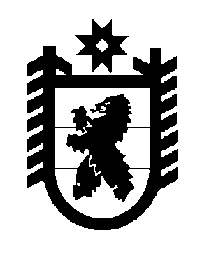 Российская Федерация Республика Карелия    ПРАВИТЕЛЬСТВО РЕСПУБЛИКИ КАРЕЛИЯРАСПОРЯЖЕНИЕот  14 марта 2016 года № 187р-Пг. Петрозаводск В соответствии с пунктом 8 Порядка формирования и использования бюджетных ассигнований Дорожного фонда Республики Карелия, утвержденного постановлением Правительства Республики Карелия 
от 21 декабря № 362-П, утвердить Перечень объектов капитального ремонта автомобильных дорог общего пользования регионального или межмуниципального значения Республики Карелия на 2016 год согласно приложению.            ГлаваРеспублики  Карелия                                                              А.П. ХудилайненПриложениек распоряжению ПравительстваРеспублики Карелия от 14 марта 2016 года № 187р-ППереченьобъектов капитального ремонта автомобильных дорогобщего пользования регионального или межмуниципального значения Республики Карелия на 2016 год______________№ п/пНаименование объектаМестораспо-ложение объектаОбъем бюджетных ассигнований, тыс. рублей1.Обустройство участка автомобильной дороги Подъезд к пгт Чупа, км 12 – км 15 недостающим электро-освещением в пгт ЧупаЛоухский район2 428,3002.Обустройство участка автомобильной дороги Соломенное – Ялгуба – Суйсарь, км 1 – км 7 недостающим электроосвещением в с. ЗаозерьеПрионежский район953,7003.Обустройство участка автомобильной дороги Суоярви – Юстозеро (через Поросозеро) – Медвежьегорск, км 84 – км 90 недостающим электро-освещением в п. ПоросозероСуоярвский район18 710,7004.Обустройство участка автомобильной дороги Петрозаводск – Суоярви, км 95 – км 97 недостающим электро-освещением в с. ВешкелицаСуоярвский район9 941,700Итого32 034,400Проектно-изыскательские работы3 000,000Всего35 034,400